Pre AP Biology 11CONCEPT 4: APPLYING THE CHROMOSOMAL BASIS OF INHERITANCE TO ANALYSIS THE EFFECTS OF ALTERATIONS IN CHROMOSOME NUMBER OR STRUCTURE.Campbell: Chapter 15 Holtzclaw: pg 111You must know:How the chromosome theory of inheritance connects the physical movement of chromosomes in meiosis to Mendel’s laws of inheritanceHow alteration of chromosome number or structurally altered chromosomes can cause genetic disordersAlteration of Chromosome NumberHow?__________________________Occurs when homologous chromosomes do not separate properly during meiosis II. Result? _________________________Incorrect number of a chromosomeTrisomic: three copies of the chromosomeMonosomic: one copy of the chromosome     ___________________More than two complete sets of chromosomesOther ways chromosome abnormalities happenMitosis: problems with cell divisionMaternal Age: Women are born with all the eggs they will ever have. Errors may crop up in the eggs' genetic material with age. Because men produce new sperm throughout their lives, paternal age does not increase risk of chromosome abnormalities.
Environment:  No conclusive evidence however it is still possible that the environment may play a role in the occurrence of genetic errors.Most common non disjunction in humansTrisomy 21:Trisomy 18:Trisomy 13:Sex Chromosome AneplodiyXXYXYYXXXRearrangement of Chromosome Structure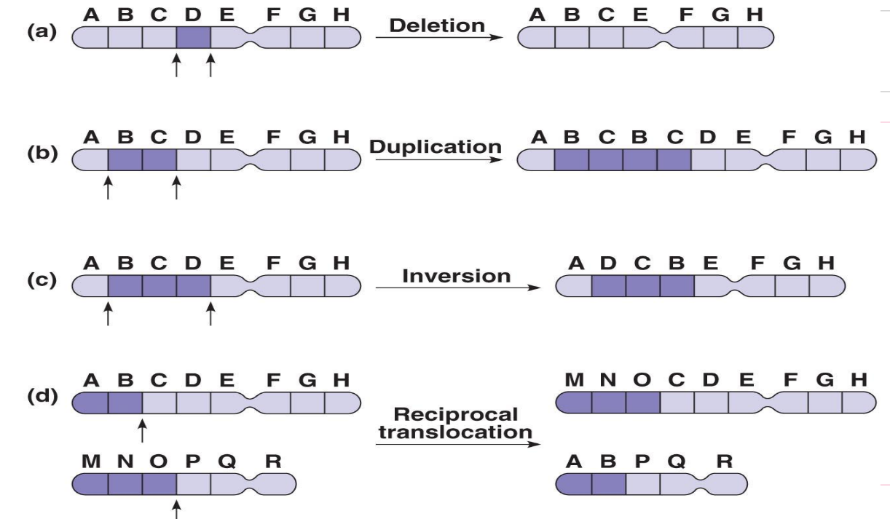 Portions of a chromosomes may be ______or _______________ during crossing overDeletion:  Fragment is lost.  Missing ____________.Duplication:  Extra fragment.  ___________ genes.Rings: A portion of a chromosome has broken off and formed a_______________. This can happen with or without loss of genetic material.Inversion:  ____________section! May affect genes.Translocation:  Moving a piece to a ____________________chromosome.                                     Example: 